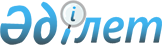 "Бурабай таулы орман алқабын қорғауды күшейту жөніндегі қосымша шаралар туралы" Қазақстан Республикасы Президентінің өкімінің күші жойылды деп тану туралыҚазақстан Республикасы Президентінің Өкімі 2000 жылғы 23 тамыз N 159     "Бурабай таулы орман алқабын қорғауды күшейту жөніндегі қосымша шаралар туралы" Қазақстан Республикасы Президентінің 1997 жылғы 27 ақпандағы N 3369  N973369_  өкімінің (Қазақстан Республикасының ПҮАЖ-ы, 1997 ж., N 8, 53-құжат) күші жойылды деп танылсын.      Қазақстан Республикасының              Президенті      Оқығандар:     Қасымбеков Б.А.      Икебаева Ә.Ж. 
					© 2012. Қазақстан Республикасы Әділет министрлігінің «Қазақстан Республикасының Заңнама және құқықтық ақпарат институты» ШЖҚ РМК
				